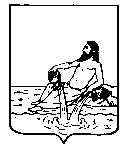 ВЕЛИКОУСТЮГСКАЯ ДУМАВЕЛИКОУСТЮГСКОГО МУНИЦИПАЛЬНОГО РАЙОНАР Е Ш Е Н И Е   от         15.09.2021           №   36                  ___________________________________________________________________________                   ______________________г. Великий УстюгВ соответствии с пунктами 3.7 и 3.8 Положения о Молодежном парламенте Великоустюгского муниципального района, утвержденного решением Великоустюгской Думы от 14.12.2012 № 130, рассмотрев рекомендации комиссии по предварительному рассмотрению документов, представленных кандидатами в члены Молодежного парламента от 07.09.2021, руководствуясь статьей 21 Устава Великоустюгского муниципального района,Великоустюгская Дума РЕШИЛА:1. Утвердить персональный состав членов Молодежного парламента Великоустюгского муниципального района шестого созыва в количестве 12 человек:1.1. Булдаков Илья Александрович;1.2. Булдакова Анастасия Николаевна;1.3. Груздева Дарья Николаевна;1.4. Игумнова Анна Васильевна;1.5. Куракова Вероника Алексеевна;1.6. Оншина Марина Леонидовна;1.7. Степанова Наталья Сергеевна;1.8. Поджаров Иван Васильевич;1.9. Полицинская Кристина Юрьевна;1.10. Станкевич Михаил Анатольевич;1.11. Шпикин Олег Алексеевич;1.12. Шульгин Артём Сергеевич.2. Включить в резервный список кандидатов в члены Молодежного парламента Великоустюгского муниципального района шестого созыва:2.1. Барболина Сергея Юрьевича;2.2. Рябеву Марину Дмитриевну;2.3. Шиловскую Екатерину Анатольевну;2.4. Черняеву Татьяну Александровну;2.5. Мостового Илью Алексеевича;2.6. Нутрихину Ирину Анатольевну;2.7. Хромцову Анастасию Сергеевну;2.8. Петрыгину Елену Андреевну.3. Настоящее решение вступает в силу со дня принятия и подлежит официальному опубликованию.Глава Великоустюгского муниципального района                                                                А.В. Кузьмин Об утверждении персонального  состава членов Молодежного парламента Великоустюгского муниципального района шестого созыва